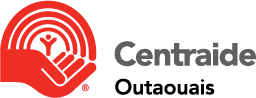 Appel de candidatures pour le conseil d’administrationCentraide Outaouais est toujours à la recherche de personnes dynamiques pour combler des postes disponibles au sein de son conseil d’administration.  Un de ces postes pourrait être pour vous si :vous désirez vous joindre une équipe de bénévoles dynamique;vous avez à cœur la lutte à la pauvreté et l’exclusion sociale;vous désirez faire une différence pour votre communauté;Centraide Outaouais est un organisme philanthropique qui a pour mission la lutte à la pauvreté et l’exclusion sociale. Depuis 1943, Centraide amasse des dons sur son territoire afin de soutenir des organismes communautaires qui aident des personnes vulnérables en Outaouais afin qu’elles puissent retrouver leur dignité et leur place dans la société. Centraide Outaouais contribue également à renforcer les capacités des organismes communautaires et des populations fragilisées dans la région de l'Outaouais. La force du mouvement des Centraide au Québec repose sur des centaines de bénévoles qui s’activent toute l’année et contribue à renforcer les capacités des organismes communautaires appuyés et des populations fragilisées. Exigences du posteEngagés à contribuer au développement d’une communauté solidaire et en santé, vous êtes prêts à donner de votre temps bénévolement pour œuvrer au sein du conseil d’administration.Profil recherchéRésider dans la région de l’Outaouais;Être membre en règle de l’organisation; (article aux règles administratives : Tel que défini à l’article Interprétation du présent règlement, un Membre est toute personne physique ou morale qui a contribué financièrement à Centraide Outaouais au cours des douze mois précédant l’assemblée générale annuelle, et qui présente la résolution l’autorisant à représenter ladite personne morale.)–  	Être disponible pour les rencontres du conseil d’administration (9 rencontres par année);– 	Être disponible pour participer à un des comités du conseil d’administration;Modalités pour déposer votre candidatureLes candidates et candidats intéressés doivent rédiger une courte lettre de motivation, incluant une description de leur parcours professionnel et selon le cas, expérience préalable au sein de conseil d’administration (maximum 250 mots). Ce document est déposé dans une banque de candidatures afin que nous puissions la consulter dans l’éventualité où un poste se libère.Vous êtes invités à acheminer le tout à :Madame Élaine Dupras, secrétaireConseil d’administration de Centraide OutaouaisCourriel : villeneuvec@centraideoutaouais.comou déposer/poster le document à l’attention de :Madame Élaine Dupras, secrétaireConseil d’administration de Centraide Outaouais74 boul. Montclair, Gatineau, Québec J8Y 2E7